實務專題 召集老師簽名：____________________召集老師簽名：____________________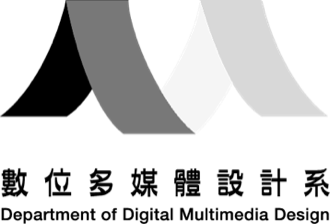 ○○○學年度 實務專題  組別異動申請單○○○學年度 實務專題  組別異動申請單○○○學年度 實務專題  組別異動申請單○○○學年度 實務專題  組別異動申請單○○○學年度 實務專題  組別異動申請單○○○學年度 實務專題  組別異動申請單申請人填單日期異動原因（    ）變更類組             （    ）轉換小組             （    ）休轉學（    ）變更類組             （    ）轉換小組             （    ）休轉學（    ）變更類組             （    ）轉換小組             （    ）休轉學（    ）變更類組             （    ）轉換小組             （    ）休轉學（    ）變更類組             （    ）轉換小組             （    ）休轉學異動原因陳述項目原組別原組別原組別新組別變更項目專題類組別變更項目專題工作室名稱變更項目專題名稱變更項目簽名簽名簽名簽名變更項目組長變更項目組員１變更項目組員２變更項目組員３變更項目原組別 指導老師簽名新組別 指導老師簽名